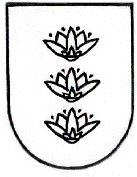 IGNALINOS RAJONO SAVIVALDYBĖS MERASPOTVARKISDĖL ATRANKOS KOMISIJOS Į IGNALINOS „ŠALTINĖLIO“ MOKYKLOS DIREKTORIAUS PAREIGAS SUDARYMO2023 m. rugsėjo 27 d. Nr. V1-261Ignalina	Vadovaudamasis Lietuvos Respublikos vietos savivaldos įstatymo 25 straipsnio 5 dalimi, 27 straipsnio 2 dalies 26 punktu, Lietuvos Respublikos švietimo įstatymo 59 straipsnio 1 dalimi, Konkurso valstybinių ir savivaldybių švietimo įstaigų (išskyrus aukštąsias mokyklas) vadovų pareigoms eiti tvarkos aprašo, patvirtinto Lietuvos Respublikos švietimo ir mokslo ministro 2011 m. liepos 1 d. įsakymu Nr. V-1193 „Dėl Konkurso valstybinių ir savivaldybių švietimo įstaigų (išskyrus aukštąsias mokyklas) vadovų pareigoms eiti tvarkos aprašo patvirtinimo“ (2023 m. kovo 16 d. įsakymo Nr. V-330 redakcija) (toliau – aprašas), 15, 19, 26 punktais, atsižvelgdamas į Nacionalinės švietimo agentūros 2023 m. rugsėjo 12 d. raštą Nr. SD-2654 „Dėl Nacionalinės švietimo agentūros atstovo teikimo į viešo konkurso direktoriaus pareigoms eiti komisiją“, Ignalinos rajono savivaldybės administracijos 2023 m. rugsėjo 26 d. raštą Nr. R2-1542 „Dėl darbuotojo delegavimo konkurso organizaciniams darbams atlikti ir komisijos posėdžiams protokoluoti“, Ignalinos rajono savivaldybės administracijos 2023 m. rugsėjo 22 d. raštą Nr. R2-1517 „Dėl atstovų delegavimo į konkurso komisiją“, Lietuvos ikimokyklinio ugdymo įstaigų vadovų asociacijos 2023 m. rugsėjo 20 d. raštą Nr. S-22 „Dėl kandidato delegavimo į konkurso komisijos narius“, Ignalinos „Šaltinėlio“ mokyklos 2023 m. rugsėjo 21 d. raštą Nr. S-106 „Dėl atstovų delegavimo“, Ignalinos Česlovo Kudabos gimnazijos 2023 m. rugsėjo 7 d. raštą Nr. V15-314 „Dėl kandidato į komisijos narius teikimo“:	1. S u d a r a u atrankos komisiją į Ignalinos „Šaltinėlio“ mokyklos direktoriaus pareigas (toliau – komisija):	1.1. Komisijos pirmininkė – Edita Rastenienė, Ignalinos rajono savivaldybės administracijos Teisės ir civilinės metrikacijos skyriaus vedėja (konkurso organizatoriaus atstovas).	1.2. Komisijos nariai:	1.2.1. Gintaras Bakanas, Nacionalinės švietimo agentūros Kokybės vertinimo departamento Veiklos kokybės priežiūros skyriaus vyriausiasis specialistas (Nacionalinės švietimo agentūros atstovas);	1.2.2. Regina Gudelienė, Ignalinos rajono savivaldybės administracijos Finansų valdymo ir apskaitos skyriaus vedėja (konkurso organizatoriaus atstovas);	1.2.2. Diana Kraujalienė, Utenos vaikų lopšelio-darželio „Gandriukas“ direktorė (Lietuvos ikimokyklinio ugdymo įstaigų vadovų asociacijos atstovas);	1.2.3. Valentina Čeponienė, Ignalinos Česlovo Kudabos gimnazijos direktorė (socialinio partnerio atstovas);	1.2.4. Rima Kavolėlienė, Ignalinos „Šaltinėlio“ mokyklos Mokyklos tarybos atstovė;	1.2.5. Miglė Dubakienė, Ignalinos „Šaltinėlio“ mokyklos Mokyklos tarybos atstovė;	1.3. Stebėtoja – Rita Petrulėnaitė, Ignalinos „Šaltinėlio“ mokyklos Darbo tarybos atstovė (komisijos posėdyje dalyvauja stebėtojo teisėmis).	1.4. Komisijos sekretorė – Ilona Truchina, Ignalinos rajono savivaldybės administracijos Teisės ir civilinės metrikacijos skyriaus vyriausioji specialistė.	2. P a v e d u šio potvarkio 1 punkte nurodytai komisijai atranką į Ignalinos „Šaltinėlio“ mokyklos direktoriaus pareigas vykdyti 2023 m. spalio 4 d. 8.30 val. Ignalinos rajono savivaldybės administracijos posėdžių salėje, I aukšte, Laivės a. 70, Ignalinoje.	Šis potvarkis gali būti skundžiamas Ignalinos rajono savivaldybės  merui (Laisvės a. 70, 30122 Ignalina) Lietuvos Respublikos viešojo administravimo įstatymo nustatyta tvarka arba Lietuvos administracinių ginčų komisijos Panevėžio apygardos skyriui (Respublikos g. 62, 35158 Panevėžys) Lietuvos Respublikos ikiteisminio administracinių ginčų nagrinėjimo tvarkos įstatymo nustatyta tvarka arba Regionų apygardos administracinio teismo Panevėžio rūmams (Respublikos g. 62, 35158 Panevėžys) Lietuvos Respublikos administracinių bylų teisenos įstatymo nustatyta tvarka per vieną mėnesį nuo jo paskelbimo arba įteikimo suinteresuotai šaliai dienos.Savivaldybės meras 				                       Laimutis Ragaišis